BC447 Thinsulate™ beanieThinsulate™ liningDouble layer knitCuffed for optimal decoration

Fabric
100% Soft-touch acrylic

Weight
75gSize
One sizeThinsulate™ lining. Non-ribbed turn up for easy decoration. Double layer knit.

Washing Instructions
Machine wash warm. Iron on low heat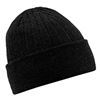 Black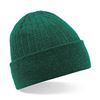 Bottle Green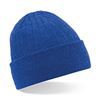 Bright Royal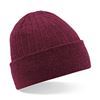 Burgundy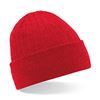 Classic Red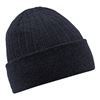 Dark Graphite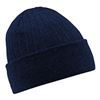 French Navy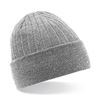 Heather Grey